Name of the Faculty: Mrs. Rachna GuptaName of the Faculty: Mrs. Rachna Gupta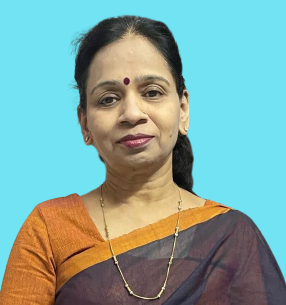 Designation: Associate Prof.Department: CommerceEducation: M.ComPursuing PhDContact info: rachnagupta@ramanujan.du.ac.in9213163363Areas of InterestTeaching: FinanceResearch: FinanceSubjects Taught: Business Mathematics, Financial ManagementSubjects Taught: Business Mathematics, Financial ManagementResearch: Research: Publications: Publications: Research GuidanceResearch GuidanceBooks/Chapter:Books/Chapter:Conferences-Seminars Presentations and Participations:Presented a paper in ‘ International Conference on Multidisciplinary Concepts in Management’ (ICMCM- 2023) organized by GL Bajaj Institute of Technology and Management, Greater Noida on 30th June - 1st JulyTitle – Assessment of Basel III as an improvement over Basel II Capital Adequacy NormsConferences-Seminars Presentations and Participations:Presented a paper in ‘ International Conference on Multidisciplinary Concepts in Management’ (ICMCM- 2023) organized by GL Bajaj Institute of Technology and Management, Greater Noida on 30th June - 1st JulyTitle – Assessment of Basel III as an improvement over Basel II Capital Adequacy NormsAny Other (as per requirement) Any Other (as per requirement) 